Domáce zvieratá1. Spoj obrázok s názvom zvieraťa. Vyfarbi obrázky domácich zvierat, ktoré chováme pre úžitok (mlieko, mäso, vajcia atď.)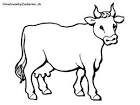 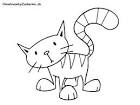 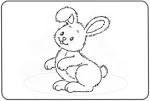 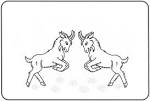 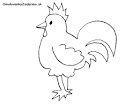 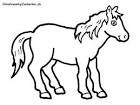 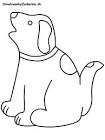 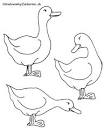 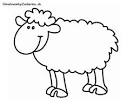 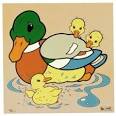 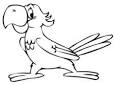 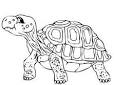 2.  Vyfarbi rovnakou farbou zvieracie rodinky.mačkazajackozakravapeskohúthuskoníkkorytnačkapapagájkačkaovečkamačkaovcapesžriebätkokozakôňmoriakkozliatkokuriatkokačicahúsatkozajačicacapmorčahuskocúrzajačikysliepkasučkakobylazajacmorkabarangunárkohútmačiatkokáčeršteniatkokáčatkojahniatko